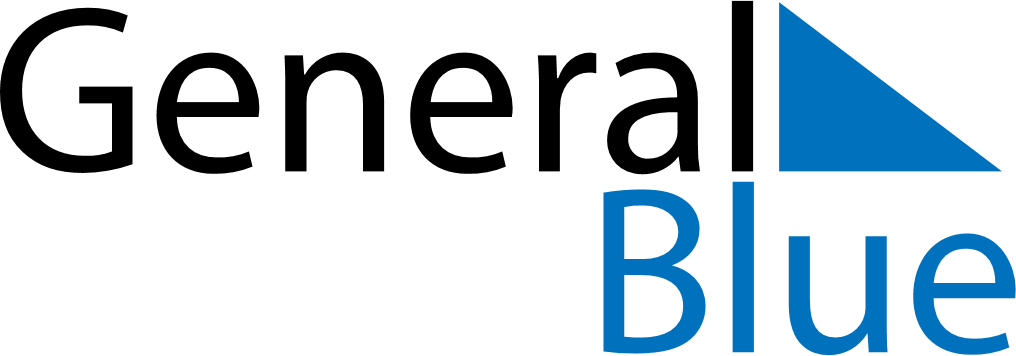 April 2024April 2024April 2024HungaryHungarySUNMONTUEWEDTHUFRISAT123456Easter Monday7891011121314151617181920Memorial Day for the Victims of the Holocaust21222324252627282930